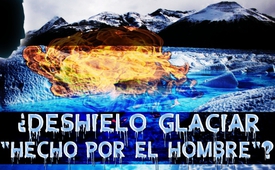 ¿Deshielo glaciar "hecho por el hombre"?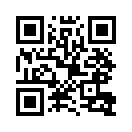 Los políticos y los medios de comunicación nunca se cansan de advertir sobre los supuestos peligros del cambio climático. Con el pretexto de la protección climática, las personas se desangran financieramente aumentando los impuestos y gravámenes. ¿Pero eso está realmente justificado? El ejemplo del derretimiento anual de los glaciares en Suiza muestra un panorama completamente diferente, que le sorprenderá...Los políticos y los medios de comunicación nunca se cansan de advertir estoicamente sobre los supuestos peligros del cambio climático. El calentamiento global está directamente relacionado con la emisión de CO2 a la atmósfera, que ha aumentado enormemente con la combustión de combustibles fósiles. El derretimiento anual de los glaciares en Suiza es también un tema recurrente. De hecho, la superficie glaciar ya se ha reducido a la mitad en los últimos 166 años. Los climatólogos son muy controvertidos entre los científicos climáticos en cuanto a que la causa de este cambio es el cambio climático provocado por el hombre. Por ejemplo, se sabe que en el siglo XIII no existían glaciares en el cantón suizo de Valais y que éstos no volvieron a crecer hasta la Edad de Hielo medieval de 1400 a 1850.
Sin embargo, cada vez más impuestos y gravámenes en los países industrializados, incluso bajo el pretexto de la protección climática, están provocando que la gente se desangren financieramente y, entre otras cosas, están impulsando la revolución energética, que está causando enormes costos. La transición de las fuentes de energía fósiles como el petróleo, el carbón y el gas a las denominadas energías renovables como la solar, la eólica y el agua se denomina cambio de rumbo energético. Sólo en Alemania, se espera que la revolución energética cueste a los contribuyentes unos 23.000 millones de euros al año. También en Suiza se pide a la población que pague por la nueva ley energética. El avance apuntado del cambio energético se basa, entre otras cosas, en la teoría del llamado cambio climático "provocado por el hombre". Se dice que el consumo excesivo de CO2 de las personas ha causado el calentamiento global. Pero, ¿es así de verdad? Los combustibles fósiles representan el 1,2 % del total de las emisiones anuales de CO2, mientras que el 2% proviene del aire que exhalamos. Más del 90% proceden de fuentes sobre las que el hombre no tiene influencia (mar, volcanes, fauna). Sólo el 0,038% del CO2 está presente en el aire. Por lo tanto, los seres humanos producen sólo el 3,2% del 0,038%, es decir, el 0,0012%. ¿Y esta pequeña cantidad debería ser responsable del cambio climático? La declaración del profesor Heinrich Miller, investigador polar austriaco, nos hace escuchar con atención: 
"Ningún científico niega el calentamiento global, el planeta Tierra ha estado funcionando por algunos millones de años - a veces se calienta, a veces se enfría. Los humanos podemos observar esto con interés, pero no podemos cambiarlo". 
Kla.tv muestra que los intereses de la población son profundamente diferentes a los de la protección del clima y quiere persuadir a la población para que permanezca vigilante.de rg./dd.Fuentes:www.kla.tv/10903
www.kla.tv/10953
Revista Schweizerzeit, No. 12 del 16.6.2017Esto también podría interesarle:---Kla.TV – Las otras noticias ... libre – independiente – no censurada ...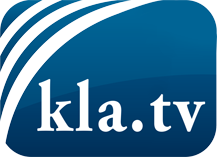 lo que los medios de comunicación no deberían omitir ...poco escuchado – del pueblo para el pueblo ...cada viernes emisiones a las 19:45 horas en www.kla.tv/es¡Vale la pena seguir adelante!Para obtener una suscripción gratuita con noticias mensuales
por correo electrónico, suscríbase a: www.kla.tv/abo-esAviso de seguridad:Lamentablemente, las voces discrepantes siguen siendo censuradas y reprimidas. Mientras no informemos según los intereses e ideologías de la prensa del sistema, debemos esperar siempre que se busquen pretextos para bloquear o perjudicar a Kla.TV.Por lo tanto, ¡conéctese hoy con independencia de Internet!
Haga clic aquí: www.kla.tv/vernetzung&lang=esLicencia:    Licencia Creative Commons con atribución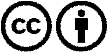 ¡Se desea la distribución y reprocesamiento con atribución! Sin embargo, el material no puede presentarse fuera de contexto.
Con las instituciones financiadas con dinero público está prohibido el uso sin consulta.Las infracciones pueden ser perseguidas.